Мыши водят хороводЦель: упражнять детей в выполнении движений.Ход игрыВ. рассказывает, что все дети будут мышками, а кто-то один – котом Васькой. Ребенка, согласившегося быть котом, В.уводит в укромный уголок площадки и спрашивает: «Как кот мяукает, знаешь?» Далее В. объясняет всем: «Мы– мышки, будем водить хоровод, бегать, играть, веселиться, но как только проснется Васька-кот, сразу разбегайтесь, чтобы кот вас, мышек, не поймал. Покажите, как мышки бегают. Быстро-быстро и тихо-тихо, чтобы не будить кота. А как они пищат?» «Мыши» водят хоровод: дети тихо передвигаются по площадке и подпевают взрослому. В. поет:Ля-ля-ля! На печурке дремлет кот.  Ля-ля-ля! Тише, мыши, не шумите,   Кота Ваську не будите.   Вот проснется Васька-кот –    Разобьет наш хоровод!- Мышки не слушаются, бегают, пищат.Вот проснулся Васька-кот,Разбежался хоровод!  «Кот» с мяуканьем пытается догнать «мышек». Они разбегаются.Мышки эмблемы, кот мягкая игрушка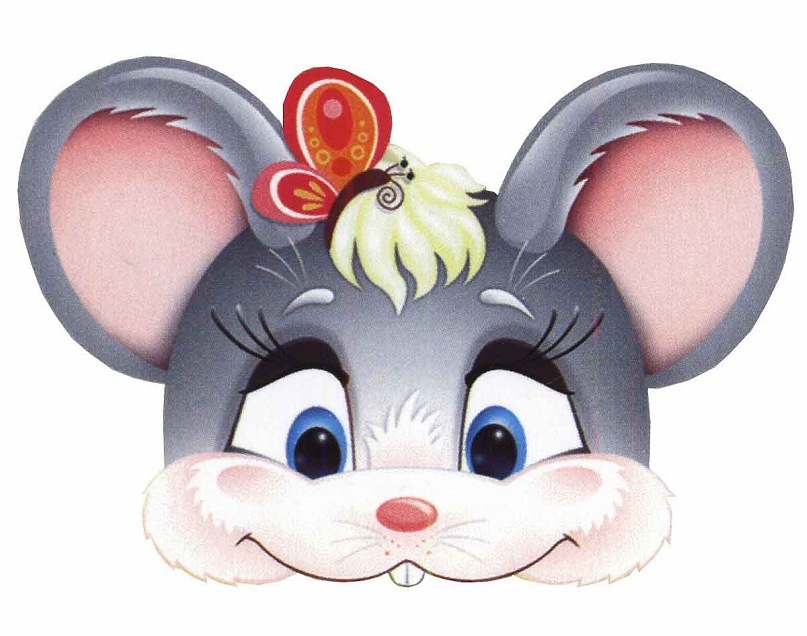 